Podstawa prawna:•	Zarządzenie nr 125 Rektora ZUT w Szczecinie z dnia 14 października 2021 r. w sprawie podstaw funkcjonowania Wewnętrznego Systemu Zapewniania Jakości Kształcenia 
w Zachodniopomorskim Uniwersytecie Technologicznym w SzczecinieZajęcia w trakcie semestru prowadzone są zgodnie z ustalonym planem zajęć. Wszystkie zmiany w realizacji zajęć, incydentalne oraz stałe, w trakcie trwania semestru mogą być podjęte na podstawie:wniosku grupy studenckiej, za zgodą prowadzącego,wniosku prowadzącego zajęcia (np. przełożenie zajęć związane z koniecznością wyjazdu służbowego), po uzgodnieniu z zainteresowanymi studentami.W celu przełożenia na stałe terminu realizacji zajęć dydaktycznych, nauczyciel zwraca się z pisemnym wnioskiem skierowanym do Kierownika Jednostki, w której jest zatrudniony (Załącznik nr 1). Kierownik informuje prodziekana ds. studenckich i kształcenia właściwego dla kierunku studiów 
o zmianie terminu zajęć.W przypadku jednorazowego przełożenia terminu zajęć dydaktycznych nowy termin musi być ustalony w uzgodnieniu ze studentami, w tym przypadku wymagana jest zgoda Kierownika Jednostki.W przypadku usprawiedliwionej nieobecności, zastępstwo na zajęciach dydaktycznych odbywa się na pisemny wniosek nauczyciela skierowany do prodziekana ds. studenckich i kształcenia właściwego dla kierunku studiów, po uprzednim uzyskaniu zgody kierownika. (Załącznik nr 2).Zmiana w systemie elektronicznym użytkowanym na WBIIS dokonywana jest przez odpowiedzialnego za układanie planów zajęć pracownika dziekanatu, po sprawdzeniu możliwości zapewnienia odpowiedniej sali i czasu trwania tych zajęć. Zmiana ta jest widoczna zarówno dla pracownika jak i zainteresowanych studentów w elektronicznym planie zajęć (e-Dziekanat).W przypadku odrabiania zajęć, niedopuszczalne jest kumulowanie wszystkich (lub dużej ilości) zajęć w jednym dniu. Ich odrobienie może odbywać się w ilości maksymalnie dwukrotnej w stosunku do wymiaru podstawowego w kolejnym tygodniu.Rozliczenie końcowe zajęć dydaktycznych przeprowadzonych przez nauczyciela w danym roku akademickim uwzględnia wszelkie zmiany naniesione w systemie elektronicznym użytkowanym na WBIIS.Treści powyższego Zarządzenia nie stosuje się przez dwa pierwsze tygodnie semestru zimowego oraz letniego, na etapie układania i zmian w planach zajęć.Załączniki nr 1do procedury przekładania i odrabiania zajęć dydaktycznychPani/Pan …………………………………………………………	 Kierownik ………………………………………………………..	Proszę o wyrażenie zgody na jednorazowe/stałe* przełożenie terminu realizacji zajęć dydaktycznych z przedmiotu …………………………….………………………….…………………………………………..…….………………………… prowadzonego na studiach stacjonarnych/niestacjonarnych* pierwszego/drugiego* stopnia, na kierunku ……………………………….……………….………………… roku ……….., semestrze ………..…zima/lato*,  dla grupy ………………………...………, w formie*: wykładów, ćwiczeń audytoryjnych, laboratoriów, projektów, seminariów.Dotychczasowy termin zajęć ………………………………………………………………………………………………………………Termin zajęć po przełożeniu ……………………………………………………………………………………………………………….Uzasadnienie: Powód przełożenia zajęć*: konferencja naukowa, urlop zdrowotny, urlop naukowy, urlop rodzicielski, wyjazd służbowy, zwolnienie lekarskie, inne …….………………………………………………………………………………………………	data i podpis Nauczyciela *niepotrzebne skreślić Załączniki nr 2do procedury przekładania i odrabiania zajęć dydaktycznychPani/Pan………………………………………………Prodziekan ds. studenckich i kształcenia na kierunku ……………………………………………….		 Proszę o wyrażenie zgody na zastępstwo na zajęciach dydaktycznych 
w dniu ………………..… w godzinach ……………………  z przedmiotu ………………………………………….…………… prowadzonego na studiach stacjonarnych/niestacjonarnych*, pierwszego/drugiego* stopnia na kierunku ……………………….……………………………………, roku ………….., semestrze…………., grupie ……………………… w formie*: wykładów, ćwiczeń audytoryjnych, laboratoriów, projektów, seminariów.Powód zastępstwa*: konferencja naukowa, urlop zdrowotny, staż naukowy, urlop rodzicielski, wyjazd służbowy, zwolnienie lekarskie, inne …….…………………………………………………….………… Zastępstwo poprowadzi Pani/Pan ………………………………..……………, na rzecz której/go zostaną zaliczone godziny dydaktyczne (…………………………... liczba godzin) objęte zastępstwem. ……………………………….……………….		………………………….…………………………………… 	podpis Kierownika Jednostki	data i podpis Nauczyciela zastępowanego………………………….…………………………………… 	data i podpis Nauczyciela zastępującego	…………………………………………………………………..	decyzja i podpis Prodziekana*niepotrzebne skreślić 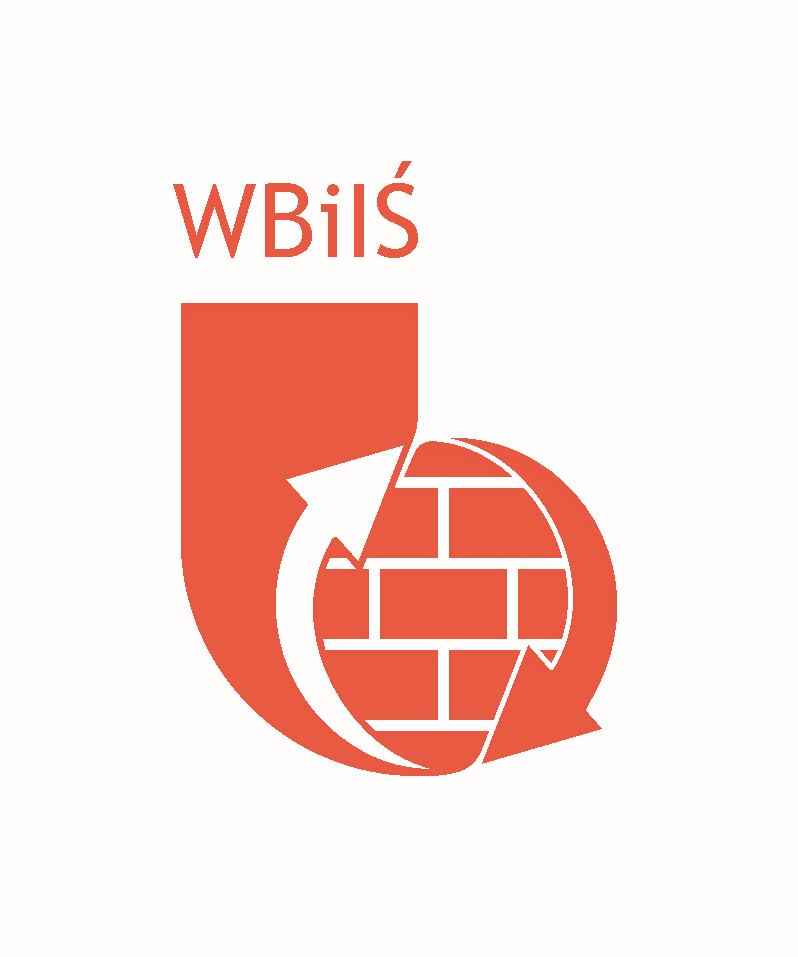 Procedura
przekładania i odrabiania 
zajęć dydaktycznychWydział Budownictwa 
i Inżynierii Środowiska ZUT w SzczecinieProcedura
przekładania i odrabiania 
zajęć dydaktycznychOpracowanie:Prodziekan ds. studenckich i kształcenia Zatwierdził:Dziekan Wydziału